Tjørring IF Serie 3 - Efterår 2012Skuffende sæsonafslutningSerie 3: Tjørring IF - Gl. Rye 0-1 (0-0)Mål: 75. minut Gl. Rye
Benjamin Christensen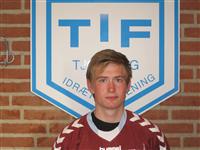 - Når man efter en kamp har tabt til et hold som burde være slået med adskillige mål - står man tilbage med en meget "tom fornemmelse"...- Kampen igennem havde vi muligheder nok til - at kunne ha' lukket kampen til vores fordel - Allerede i det 3. minut blev Al-Ize spillet igennem - midt for mål - men tøvede længe nok til - at han blev tacklet - og den gyldne chance gled ud i sandet. - Især i 1. halvleg sad vi tungt på spillet - men dels godt målmandsspil af gæstekeeperen - dels manglende koldblodighed - af vores offensive kræfter gjorde at vi aldrig fik netmaskerne til at blafre...- Ikke fordi vi kunne spore dårlig indstilling - men det var som om flere - mentalt - var gået i "vinterhi" - Derfor blev det en "ØV" afslutning - At gæsterne praktisk talt scorede på deres eneste chance - i en situation hvor - Mads L. var ude med et gult kort. - og at scoringen faldt på et tidspunkt - hvor tidsstraffen var udløbet...dobbelt nedtur.....- Men hvorom alting er: så nåede vi vores mål: - at få vendt nedturen - havde vi blot spillet lige op - var vi sluttet på 4. pladsen - med en score som 27 -27 - i stedet blev det så en 5. plads med et mål i underskud.... så pyt...- Slutteligt vil jeg takke samtlige spillere - (33) som har været benyttet - samt alle der har medvirket til - at vi nåede vores målsætning..- En særlig tak til Erkan og "EL BENDO BANDIDO" ... Bent 1000..for deres fantastiske engagement...Man of the match: Benjamin Christensen.Dagens Hold: Jesper Tønnesen – Danni Christensen (anf) – Frederik "AG” Pedersen Mads Lodahl – Simon Lodahl – Mohamad Al-Ize - Lasse Lund – ”Benja” – Jesper Måbjerg – Thomas Smith – Brian Stage Hansen – Jonas Due – Mikkel Rytter – Mathias Bomholt.Peder Ørskov
/04-11-2012/Ujævn match af Tjørring IF på kunst 2 i VildbjergSerie 3: Tjørring IF - Holtbjerg 1-1 (0-1)Mål: 0-1 28. min HIF - 1-1 68. min Emil Andersen.
Lasse Lund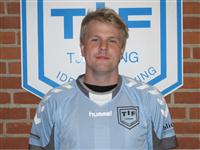 - 1. havleg blev en "bumpy road" - kun i korte sekvenser blev spillet sat tilfredsstillende op - det gode pasningsspil så vi meget lidt til - inden vi nogensinde kom i boldbesidelse blev den smidt væk...Alligevel burde vi ha' taget føringen før pausen - I det 24. minut fik vi et mål - uretmæssig - underkendt for offside - ligesom Stage blev spillet fri - alene med keeperen - uden det udmøntede sig i en scoring. - I stedet fik vi et mål imod os i en situation - som "lugtede" af offside - ergo 2 kendelser som gik os imod....- Fra 2. halvlegs start fik vi skiftet ud og rokeret rundt - en halvskadet anfører (Danni) blev erstattet af et af de "UNGE HÅB" Frederik "AG" - ligesom Lund fik sat styr på midtbanen - Efterhånden satte vi os på kampen og gæsterne sat under press - I det 57´ udmøntede dette sig i en åben mulighed - da Stage serverede bolden ind foran mål til Emil - men målmanden reddede desværre for os den store chance..- I det 68´lykkedes det endeligt - da Emil gled igennem fra kanten - og lagde læderet ind under målmanden - Resten af matchen fightede drengene hårdt i bestræbelserne for "fuldt hus" - hvad de ikke lykkedes med - derfor endte kampen i "remis"....- Helhedsindtrykket blev reddet af en 2. halvleg - hvor bl. a - 3 u-17 coming men - blev sat i spil - som alle gjorde det fortrinligt.......Man of the match: Lund.Dagens hold: Jesper Tønnesen – Simon Møller – Lasse Lund – Lupi Sisto – Emil Andersen ( 60´) Mikkel Rytter – Mohamad Al-Ize – Danni Christensen (anf) (46´) – Frederik ”AG” Pedersen – Benjamin Christensen ( 55´) Mathias Bomholt – Jesper Måbjerg – Thomas Smith – Brian Stage.ÅRETS SIDSTE KAMP SPILLES HJEMME "PÅ HØJEN" - LØRDAG KL 13.30.Peder Ørskov
/31-10-2012/Ok kamp af TIF i GrauballeSerie 3: Grauballe IF - Tjørring IF 3-1 (2-0)Mål: 8. og 38. min 1-0 og 2-0 Grauballe 60. min 2-1 Brian Stage 69. min 3-1 Grauballe.
Brian Stage Hansen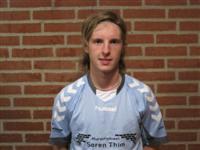 - Hjemmeholdet lagde bedst ud og lagde et højt pres som TIF spillede sig fint ud af. - Men allerede i det 8. min kom TIF bagud - da Tønne ikke nåede ud til en lang bold ned i vores bagrum...- Dette slog dog ikke drengene ud - som ufortrødent fightede videre - uden dog at komme til åbne chancer..- I stedet for en udligning udbyggede hjemmeholdet føringen - i en situation - som burde være undgået - Kort før "te tid" vandt Mohamad en duel på højrekanten - hvorefter han spillede en flad bold ind til en fremstormende Måbjerg - som knaldede læderet på tværribbens underside..hvorfra bolden sprang i spil....- 2. halvleg blev en jævnbyrdig affære med rigtig mange omstillinger og flest chancer til gæsterne - På en af dem reducerede Stage til 1-2 - Og vi "lugtede blod" - men igen igen fik værterne et lidt for billigt mål og håbet om points fortonede sig..Men selvom kampen ikke gav pointmæssig udbytte skal drengene roses - fordi de ikke slog op i banen - men kæmpede flot videre - således havde vi 3 rigtig gode muligheder i slutfasen - som med lidt mere tur - kunne ha reddet en remis...Man of the match: Brian Stage Hansen.Holdet: Jesper Tønnesen - Danni Christensen (anf) - Lasse Lund - Lupi Sisto - Simon Lodahl - Mohamad Al-Ize - Lasse Åby (10) - Frederik AG Pedersen - Benjamin Christensen - Jesper Måbjerg - Thomas Smith - Brian Stage Hansen - Samson Christensen - Mikkel Rytter.Næste kamp: Tirsdag d. 30. oktober kl. 20.00 på kunst 2 i Vildbjerg vs Holtbjerg. 
Sidste kamp: Lørdag d. 3. november kl. 13.30 hjemme vs GL. Rye.Peder Ørskov
/28-10-2012/Kollektiv fight sikrede sejrenSerie 3: Tjørring IF - Silkeborg KFUM 2-0 (0-0)Mål: 51 min. Brian Stage - 88 min. Thomas Thim.
Lupi Sisto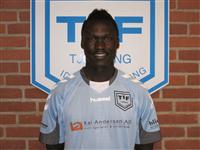 - Straks fra start så man et koncentreret TIF hold - hvor 4-kæden - godt ledet af Lupi Sisto - kun gav få blottelser - og da Tønne i "buret" tog hvad der kom - hentede han den 2. "CLEAN SHEET" in row.- 1. halvleg var fattig på åbne målchancer - faktisk kun en enkelt - da Stage blev sendt i dybden - og kom alene igennem - men det normale så gode "sigtekorn" svigtede ham - Gæsterne havde et hug som gik snert forb den ene opstander.....- Kort ind i 2. halvleg "lynede" Stage da han på forunderlig vis” curlede” bolden i rusen - De følgende 20 minutter sad vi tungt på kampen - og kombinerede bolden godt rundt - uden at høste kapital af anstrengelserne -- Da der manglede et kvarter mistede vi langsomt momentum - og gæsterne pressede på for en udligning - men vores defensiv stod godt fast - og afviste alle tilløb - samtidig med fik vi gode kontramuligheder. - En af dem gav pote - da Måbjerg elegant snoede sig fri og servede en "sukker bal" til Thim som dermed lukkede og slukkede...Ros til alle for en helhjertet indsats!!!Man of the match: Lupi Sisto.Dagens mandskab: Jesper Tønnesen - (Anf) Danni "THE DOG" Christensen - Samson Christensen - Simon Lodahl - Mohamad Al-Ize - Benjamin "BENJA" Christensen - Thomas Smith - Thomas Thim - Brian Stage Hansen - Jesper Måbjerg - Lasse Dür.Næste kamp: Lørdag d. 27. kl. 16.00 i Grauballe.Peder Ørskov
/21-10-2012/Fru Fortuna var med drengene i KølvråSerie 3: Karup/Kølvrå 07 - Tjørring IF 1-2 (0-0)Mål: 47 min 0-1 Stage 1-1 48. min. KK07 88. min. 1-2 selvmål.
Benjamin Christensen- Med mange afbud grundet arbejde - fødselsdage - skader and you name it - var indgangen til kampen - på flere måder - turbulent...- På trods af alle rokeringer og med en helt ny 4-kæde - startede vi kampen på opmuntrende vis - vi spillede bolden fornuftigt rundt dog uden at komme til helt åbne muligheder..samtidig havde vi rimelig kontrol med værterne..- Omkring den halve time blev vi - i et par situationer - fanget i ubalance - der førte til 2 store chancer - hvor "Tønne" i buret tog sig af den største..- Det nærmeste vi kom en scoring - var et direkte frispark - som Smith tog sig af - men en mesterlig redning af hjemmeholdets keeper - forhindrede bolden i at passere mållinien..- Kort ind i 2. halvleg kombinerede vi os godt igennem på midten - med efterfølgende eksekvering af Stage - men - men - inden "LAURBÆR EFFEKTEN" havde fortonet sig - var der udlignet.. Så i stedet for at få ro på spillet og måske få udbygget føringen - blev resten af "festen" en dans på: "knivens æg" - I et par situationer brændte det så alvorligt på - i vores felt - at vi var svinheldige med at de ikke scorede.......Ligesom vi frygtede det værste - viste Stage sin coolness - da han broderede sig igennen - tæt på baglinien - i 17m feltet og servede bolden på tværs blandt "FOES AND FRIENDS" - hvorefter læderet lagde sig i rusen - Resten af tiden incl. 4 min. overtid - smed KKerne alt skyts frem - men vi holdt stand...........
Mads Lodahl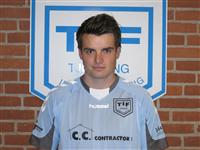 - Den held som vi i flere kampe ikke har været forundt - havde vi til gengæld i denne match - og dermed slog vi et livgivende hul til den "ækle" nedrykningsstreg og så den 13. dag i måneden - og nu på 13 point - Super dag at besøge sin gamle klub - Selvom det var "lidt synd" for dem - at de nu hænger med halen......- Stor ros til det sammenflækkede hold - hvor Benja på dagen sammen med bl.a. Samson - Simon - Stage og Mads Lodahl holdt sammen på tropperne...Man of the match: Benjamin "Benja" Christensn og Mads Lodahl.Holdet: Jesper Tønnesen - Simon Lodahl - Samson Christensen - Mads Lodahl - Frederik Styhm - Morten D - Benjamin Christensen - Thomas Smith - Morten B - Brian Stage Hansen - Mads Poulsen - Mohammad Al-Ize - Mikkel Rytter samt Andreas Bentzen.Næste kamp: Lørdag d. 20. okt. kl. 15.00 - hjemme mod Silkeborg KFUM.Peder Ørskov
/13-10-2012/To hurtige mål dræbte kampenSerie 3: Hammerum IF - Tjørring IF 4-1 (2-0)
Samson Christensen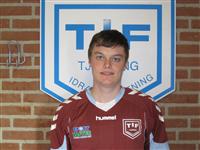 - Oplægget til kampen var: - at vi skulle forsøge at holde høj boldcirkulation - med de rigtige løb for boldholderen - være hurtige i omstillingerne - og være kompakte når værterne havde bolden. - Sådan kom det desværre ikke til at gå - i stedet blev vi fanget i "ubalance" og masser af rum at løbe i for hjemmeholdet..- Den ubønhørlige straf faldt i det 17. og 19. minut - ved det det 1. mål var "AG" uheldig og rettede et indlæg af som stille sejlede i mål (manglende kommunikation, Tønne var gået) - ved det 2. mål var organisationen ikke eksisterende... resten af halvlegen forsøgte vi ihærdigt at slå tilbage - uden den store succes - dertil var vi ikke gode nok til at holde fast i bolden.- I 2. halvleg havde vi modvind i det trøstesløse vejr - hvor vi hele tiden forsøgte at finde løsninger - og hvor værterne konstant lurede med deres "giftige" kontraer.
Nicolai AG Pedersen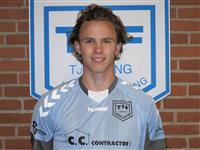 - Vi skulle helt frem til det 80. minut før der kom spænding tilbage i matchen - en fin kombination endte med at Måbjerg lagde bolden ind - derefter boblede optimismen og troen på point - men ak og ve - kort efter blev en tværaflevering opsnappet af en HIF-er - der sagde tak for gaven .. som det er set før .. fik værterne lige et mål mere i "injury time" således at vi sluttede - for os - en trist kamp - i trist vejr - med en ligeså træls oplevelse...ØV.. ØV og atter ØV.....- I de seneste kampe har vi givet alt for mange lette mål væk - det må vi ha bremset til næste kamp - ligesom vi skal vise helt anden vinderpsyke...!!!!Bedst på dagen: Samson og Nicolai AG.Holdet: Jesper Tønnesen - Samson Christensen - Lund - "AG" - Lupi Sisto - Benjamin Christensen - Lasse Åby - Danni Christensen - Jesper Måbjerg - Thomas Smith - Brian Stage - Mohammad Al.Ize - Mads Lodahl - Jonas Due.Næste kamp: Lørdag d. 6. oktober kl. 15 - Hjemme vs Holtbjerg.Peder Ørskov
/01-10-2012/Flot spil - skidt resultatSerie 3: Tjørring IF - Silkeborg IF 1-6 (1-2)14´ og 25´ 0-1 0-2 SIF - 35´ 1-2 Mohammad 54´ 60´75´85´ 1-3 - 1-4 - 1-5 - 1-6 SIF
Danni Kristensen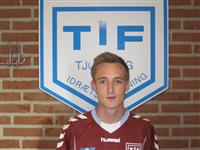 - Grundet den megen nedbør - i ugens løb - var hjemmekampen flyttet til Vildbjerg - hvor kampen blev afviklet på kunststof...- Fra kampens start lagde TIF godt ud og spillede seværdig bold - i det 12´ minut kombinerede drengene sig flot igennem til en mega chance - som Åby desværre ikke fik gjort færdig..- 2 minutter senere indtraf en episode som fik afgørende betydning for kampens udfald - (ingen kommunukation) - "i en ufarlig situation støder "S" og Tønne sammen - med SIF scoring til følge - at komme bagud var en bitte pille at sluge - om endnu værre var det dog - at den stærke stopper - "S" i samme moment - blev så skadet at han ikke var i stand til at fortsætte..
Henrik Jensen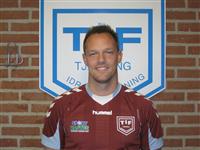 - For at sætte modgangen i relief kom vi yderligere bagud i en situation - hvor der burde være fløjtet for offside.. Drengene lod sig dog ikke slå ud og kæmpede ufortrødent videre - dette udmøntede sig i en reducering - hvor Stage havde næstsidste fod på Mohammad´s mål. Resten af halvlegen spillede TIF "smuk bold" men desværre førte det ikke til udligning..- I 2. halvleg fortsatte holdet hvor det slap i 1. - Men i det 54. min led optimismen "skibbrud" - I en dødboldsituation fik Tønne ikke clearet bolden ordentligt - og vi er nede 1-3 - Umiddelbart derefter bad Møller om at komme ud da han havde fået et riv i den ene lyske - Resten af matchen var fremdeles op ad bakke og vi måtte indkassere yderligere 3 mål imod os - i en kamp - som vi med mere kløgt og skarphed i felterne kunne ha´hentet points i?!?!?!- I nederlagets stund må vi finde glæde i - at drengene i store dele af matchen - spllede flot pasningsspil - og selvom det ikke kan aflæses af resultatet spillede vi godt med mod de unge SIF-er hvoraf 7 var fra fodbold college - og vi bortset fra "H" har en gennemsnit på under 20 år...Man of the match: Danny og Henrik.Holdet: Jesper Tønnesen - Frederik AG Pedersen Mathias "S" Sørensen - Simon Møller - Henrik Jensen - Benjamin Christensen - Lasse Åby - Danni Christensen - Jesper Måbjerg - Thomas Smith - Brian Stage - Mohammad Al-Ize - Jonas Kristensen - Mikkel Rytter. Næste kamp: Søndag d. 30.09.12 - kl. 17.00 i Hammerum.Peder Ørskov
/23-09-2012/Kanon indstilling sikrede vigtig sejrSerie 3: Gl. Rye IF - Tjørring IF 2-4 (0-1)Mål: 20 ´0-1 Simon Møller 60´ 0-2 Mohammad 74´0-3 Stage 79´ 1-3 GL.Rye 81´ 1-4 Smith 86´ 2-4 GL.Rye.Gult: 60´ GL.Rye´s keeper (nødbremse på Mohammad) - 83´ "Benja" (tyndt).
Simon Møller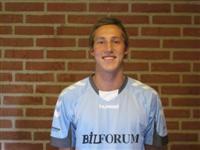 - Efter 2 misvisende nederlag - var der igen tid til sejrssang - men det holdt hårdt mod et hjemmehold - som havde desperat brug for point - langt hen ad vejen var kampen meget lige. - Central forsvaret med stærkt spillende "S" og Møller holdt værterne i skak..... Tilmed bragte Møller "blodtrykket i ro" da han fra ca. 45 meter løftede læderet over værternes keeper - som var taget på "fisketur" - GOOOOLL.- I 2. halvleg fortsatte slagudvekslingen indtil det 60´minut - hvor Mohammad blev spillet i dybden - i hans raid på at komme mod mål - blev han på kanten af 17 meteren - "flæsket" af målmanden - var det til rødt? - Nej! - Han slap med gult.- På det efterfølgende frispark - knaldede Smith kuglen gennem muren - et skud som substitutten i buret ikke kunne holde - og vupti - var Mohammad - som en panter over bolden - GOOLL.... 14 minutter senere forfulgte "Benja" en håbløs bold i dybden - som han akkurat nåede på mållinien - hvorfra den blev bugseret på tværs til Stage - der lod nåde gå for ret... 0-3...- Derefter blev der kørt på "autopilot" - dette blev der dog ændret på da værterne ud af ingenting pludselig reducerede - skrækken for at hjemmeholdet skulle slå tilbage blev dog hurtigt afværget da Smith efter en contra trak sig fri i feltet og smadrede læderet ind i det korte kryds.. kanon.....- Kort efter blev "Benja" noget uforståeligt for ham....præsenteret for det "gule pap" og måtte overvære resten af seancen fra sidelinien...kort før "slutpift" reducerede GL.Rye da Tønne gav ripost på et skud..... men pyt - sejren var vor!!!- Vi på sidelinien så en kamp som var helt åben frem til det 60. minut - vi så vores drenge præstere helhjertet og hårdt - og belønningen var derefter!!!!!Man of the match: Simon Møller.Holdet: Jesper Tønnesen - Samson Christensen - Mathias "S" Sørensen - Rasmus Poke - Jonas Due Kristensen - Benjamin "Benja" Christensen - Danni "The Dog" Christensen - Mohammad Al-Ize - Thomas Smith - Brian Stage Hansen - Joachim Nielsen - Lasse Dürr - Morten Dam.Næste kamp: 1. kamp i 2. runde - revancheopgør - vs Silkeborg IF hjemme kl. 15.00 - lørdag den 22. september - kom og bak holdet op!!!Peder Ørskov
/17-09-2012/Flot kamp af plukket holdSerie 3: Tjørring IF - Grauballe IF 2-3 (0-1)Mål: 13´ 0-1 Grauballe 47´ 1-1 Mathias "S" Sørensen - 82´ 86´ 1-2 .. 1-3 88´ 2-3 Saemala.
Daniel Saemala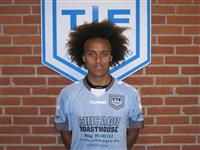 - Med fem mand ude med skader (fra den forløbne weekend) - samt afbud fra Poke - Åby - "Benja" Al-Ize og Brian Stage - var det en krig at få et hold stablet på benene... Selvom "HIMMEL OG JORD" - blev sat i bevægelse - lykkedes det ikke - Først i "halvtolvte time" blev vi reddet af 2 "ungersvende" (på 16 somre) -der tilfældig kom forbi....At være træne for 2. holdet er i den grad fyldt med udfordringer - et job der i den grad grænser til det absurde!!!!- At Lund igen - igen blev skadet efter den halve time - da han kom skævt ind i en "skrællemands tackling" - og Thim grundet Faders fødselsdags fest - måtte gå efter 1. halvleg gjorde ikke tingene lettere - 0g så mod kredsens "førerhund"....- Efter at være nede 0-1 efter 13 minutter - i en situation hvor vi missede en "gylden" mulighed for at bringe os i front efter hjørnespark - i stedet for scoring til os - blev vi prompte straffet - da gæsterne lynhurtig stillede om og sprintede ned og lagde bolden ind i vores mål..... øv....Målmæssig skete der ikke mere i en første halvleg hvor vi spillede godt med og kom til chancer...- Trods nede med en enkelt pind og kun 12 tilbage - troede vi stadig på - at der kunne hentes point - Denne tro blev bestyrket - da drengene efter et press i feltet fik en returbold - som heroisk blev omsat.. vi spillede fremdeles godt med - og der blev vist flere fine aktioner - bl.a. havde Smith et super "hug" fra distancen - som "BØVLE" i gæsteburet - måtte ud i fuld længde for at redde... Midt i halvlegen blev rytmen brudt af kort: til Samaela (hårdt dømt) Smith ( sen tackling) - Mellem disse kort havde Grauballe - deres strateg - Morten Skov til afkøling..- Efterhånden som afslutningen nærmede sig - ebbede kræfterne langsomt ud hos os - dette udnyttede gæsterne - for 1. gang da de spillede en bold igennem 4-kæden - hvor organisationen blev tabt - Da de kort efter øgede efter hjørnespark var kampen reelt lukket!? - Men igen slog TIF tilbage med reducering - og i det 1. minut af "INJURIE TIME" var sort uheld igen skyld i (MÅS og "FIGO løb i vejen for hinanden) - at vi ikke fik "remis" - synd og skam for drengene som ydede en pragtpræstation....Man of the match: Een af banens bedste: Daniel Saemala.Dagens hold: Jesper Tønnesen - Henrik Jensen - Lasse Lund - Mathias Sørensen - Samson Christensen - Thomas Thim - Danni Christensen - Jesper Måbjerg - Andreas Bentsen - Thomas Smith - Henrik Juul - Frederik Pedersen - Mikkel Rytter.Næste kamp: Lørdag d. 15. sept. kl. 16.00 i Gl. Ry.Peder Ørskov
/09-09-2012/Fru Fortuna svigtede drengeneSerie 3: Silkeborg KFUM - Tjørring IF 2-1 (1-1)Mål: 1-0 7´ kf 1-1 20´ Måbjerg (oplæg Benja) 2-1 86´ kf.
Lasse Aaby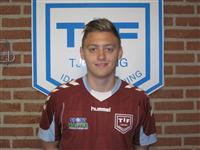 - Straks fra start forsøgte vi at presse hjemmeholdet højt oppe på deres banehalvdel - som hjemmeholdet spillede sig ud af.. Et boldtab i det 7. minut førte til en hurtig omstilling - som hjemmeholdet prompte udnyttede. Derefter kæmpede vi hårdt for at komme tilbage i kampen - Efter et godt presspil i højre side bragte "Benja" sig fri - og servede en flad bold til bageste stang - hvor Måbjerg omsætter... næste store mulighed faldt i det 30. minut efter hjørnespark - hvor "S" med hovedet smadrer læderet på tværribben...- I det 1. minut af 2. periode kom "Benja" til frit skud næsten på kanten af det lille felt - desværre gik den "gyldne" mulighed i "bagdøren" - resten af kampen pressede drengene på for at høste "fuldt hus" - afbrudt af enkelte kontraer fra hjemmeholdet - i 30. minut - troede vi endelig det ville lykkes - at bringe os i front - igen efter hjørne - kom "S" på bolden med et fortrinligt hovedstød - men hjemmeholdets keeper afværgede mirakuløst - i stedet for udesejr "stjal" værterne sejren - da et indlæg blev rettet af - således at "Tønne" i TIF´s bur blev sat.. I de sidste minutter pressede vi vildt på - og i det 1. minuts overtid fik vi "CHANCEN" for remis - symptomatisk for os på denne dag - blev bolden - tæt på stregen - løftet over mål... Synd for os alle at "FORTUNA" vragede os..... Ellers har vi intet at klandre drengene for - som alle viste den rete attitude..Mest fremtrædende spilere: Saemala - Benja - "S" - Måbjerg samt Åby.Man of the match: Åby.Dagens hold: Jesper Tønnesen - Daniel Saemala - Mathias "S" Sørensen - Henrik Jensen - Samson Christensen - Benjamin "Benja" Christensen - Lasse Åby - Danni Christensen - Jesper Måbjerg - Thomas Smith - Brian Stage - Lasse Lund - Mohammad Al.Ize - Simon Thuø.Næste Kamp: Lørdag d. 8. september kl. 15 - hjemme vs Grauballe (førerhunden).Peder Ørskov
/01-09-2012/Målfest i TjørringSerie 3: Tjørring IF - Karup/Kølvrå 07 7-0 (1-0)Mål: 1-0 30´ "Benja" 2-0 50´ Thomas Smith 3-0 57´ Åby 4-0 66´ Samaela 5-0 70´ Måbjerg 6-0 77´Dür 7-0 85´ Måbjerg.
Lasse Aaby- Fra kampens åbning svingede TIF taktstokken - gæsterne blev stort set holdt væk fra chancer - det tætteste de kom var et skud på den ene opstander - midt i 2. halvleg - ved stillinen 3-0 - ellers lod den 1. scoring vente på sig frem til den halve time - hvor hjemmeholdet kombinerede sig flot igennem på højre flanke - hvorfra den blev servet til "Benja" som pandede læderet i rusen....- 2. halvleg blev ikke mere end 5 minutter gammel inden Smith efter en glimrende detalje brød igennem og scorede konsekvent...7 minutter senere blev kampen reelt lukket - da et hurtig kontrastød - prompte blev afsluttet af Åby - i det 66´ ville Samaela også lege med da han "plantede" 4-0 scoringen - Måbjerg øgede til 5-0 - Lasse Dür til 6-0 - inden Måbjerg sluttede "målfesten" af.......- Flot pasningsspil parret med hård fight - og mange fine aktioner - gjorde at gæsterne blev nedkæmpet fysisk som mentalt...- Ovenpå en tubulent forår - er det skønt med "vind i sejlene" - og vi omkring holdet glæder os meget på drengenes vegne - processen er i gang.... ros til alle for en helhjertet indsats!!!Man of the match: Lasse Aaby.Dagens hold: Jesper Tønnesen - Daniel Samaela - Mathias "S" Sørensen - Henrik Jensen - Rasmus Poke - Jonas Due Kristensen - Lasse Åby Nielsen - Benjamin "BENJA" Christensen - Jesper Måbjerg - Thomas Smith - Brian Stage - Mohammad Al-Ize - Lasse Lund - Lasse DürNæste kamp: fredag d. 31. august kl. 18.30 - i Silkeborg vs KFUM.Peder Ørskov
/26-08-2012/Remis i lokalderby på HoltbjergSerie 3: Holtbjerg - Tjørring IF 2-2 (1-1)Mål: 12. 1-0 Holtbjerg 30. 1-1 Brian Stage 62. 1-2 Brian Stage 88. 2-2 Holtbjerg.
Danni Kristensen- I det første kvarter havde gæsterne lidt svært ved at finde fodslag - i det 12. minut resulterede dette i et mål til værterne - hvor organisationen ikke var på plads... Men efterhånden fightede drengene sig tilbage i matchen og kom frem til gode muligheder - i det 20. min. havde TIF bolden i mål - efter et flot angreb - men dommeren underkendte desværre.... I det 30. minut brød Samson igennem i højre side og lagde et fint indlæg - som Stage sikkert eksekverede..- I det 40. var Stage igen på spil - da han på fortrinlig vis fikserede Holtbjergs defensiv - men desværre fik han ikke det rette træf på bolden - der fandt vej på den forkerte side af den en ene opstander..- Fra starten af 2. halvleg var vi i kontrol - og spillede bolden godt rundt - i det 58. minut - havde Thomas Smith et "dommedagshug" som hjemmeholdets keeper fik drejet af til hjørnespark - kort efter blev Danny revet ned - uden for feltet - det efterfølgende frispark tog Møller sig af - uden den fornødne effekt - I det 62. minut fik vi atter et frispark et stykke udenfor 17 meteren - denne gang tordnede Stage kuglen ind på underkanten af tværribben - efter jordforbindelsen slog den op i net taget.. boom sådan...I det 65. minut blev Due sendt alene igennem - men desværre kom der ikke udbytte af den fine aktion... et mål på dette tidspunkt ville ha' lukket kampen......!!!- Midt i halvlegen forlod Simon Møller arenaen - Poke erstattede ham i central forsvaret - i det 69. minut - begik Poke et frispark - der efter dommerens mening - blev takseret til gult - derefter tippede kampen over til værterne - vi kom for langt tilbage og havde svært ved at holde fast i bolden - derfor gled de 3 points os af hænde - Holtbjerg udlignede kort før "slutpift".......- Ros til hele kollektivet for en kanon indstilling og dicipleneret indsats - der lover godt for fremtiden!!!Man of the match: Danni "THE DOG" Christensen.Holdet: Jesper Tønnesen - Samson Christensen - Mathias "S" Sørensen - Simon Møller - Emin T Andersen - Thomas Smith - Lasse Åby - Danny Christensen (anf) - Bejamin Christensen - Brian Stage Hansen - Mohammad AL-Ize - Jonas Due Kristensen - Rasmus Poke samt Christian Nielsen.Næste kamp: Lørdag d. 25. - hjemme kl. 15.00.Peder Ørskov
/22-08-2012/Livgivende sejr i lokalopgørSerie 3: Tjørring IF - Hammerum IF 2-1 (0-0)Mål: 70. 1-0 Måbjerg (superb oplæg Stage) 74. 1-1 HIF- 85. 2-1 Stage.Kort: Hif et gult..
Danni Kristensen- Efter mere end 1260 minutter uden sejr i turneringen hidtil i '12 - lykkedes det endeligt - for et hårdt kæmpende og til tider flot spillende kollektiv - at hive sejren i hus....- Indledningsvis var Hammerum mest i teten - men efterhånden fik vi os kæmpet ind i kampen og kom frem til muligheder..- I det 21. minut "lugtede det fælt af straffespark - Da Mohmmad rev sig fri på kanten af feltet og blev hægtet af Hif´s keeper - i denne situation slap gæsterne billigt med et gult kort - som måske skulle ha' været af anden color - vi måtte nøjes med et frispark - som blev "hamret i muren" med efter følgende hjørnespark -der ikke førte til noget...- Næste kæmpe mulighed faldt i 40. minut da Smith elegant dribler sig igennem i højre side og ligger svesken til rette for Åby som knalder det store tilbud over tværribben...- Det meste af 2. halvleg var Tjørring i kontrol - i det 65. minut blev "Due" spillet glimrende i dybden - men brænder kæmpechancen. - 9 minutter senere - glider Stage uimodståeligt igennem på højre flanke og serverer en "SUKKERBALL" til Måbjerg som var fulgt godt med til bageste stang.. GOOOL...
Brian Stage Hansen- Inden vi rigtig havde fået armene ned - lod vi HIF komme tilbage i kampen - da vi gav et unødvendig hjørne væk - som deres anfører smukt fik lov at heade ind..-Et "lunkent remis" lurede om hjørnet - men Stage ville det anderledes - i venstre side af 17 m feltet gjorde han sig fri og knaldede diagonalt kuglen effectfuld i rusen - uden chance for gæstekeeperen...kort efter JUBLEDE VI ALLE......- Indsatsen af samtlige 14 var så markant at det kan synes irrelevant at fremhæve nogen frem for andre - ikke desto mindre var især 4 outstanding: Thomas Smith - den nye anfører: Danni - Benja - samt Brian Stage.Man of the match: Brian Stage HansenHoldet: Jesper Tønnesen - Samson Christensen - Lasse Lund - Henrik Jensen Emil T - Benjamin Christensen - Lasse Åby - Danni Christensen - Jesper Måbjerg - Brian Stage - Mohammad Al-Ize - Thomas Smith - Jonas Christensen - Houi..Næste kamp: Tirsdag d. 21 ude vs Holtbjerg kl. 19.00.Peder Ørskov
/19-08-2012/Ingen ønskestart for TIF's andetholdSerie 3: Silkeborg IF 1 - Tjørring IF 2-1 (2-1)Mål: SIF 5. 1-0 Straffe 15. 2-0 40. 1-2 Brian Stage Hansen.
Jesper Tønnesen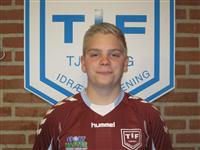 - Efter en svær opstart (læs sen ferie) - fik vi i uge 32 afviklet 2 træningskampe med blandede besætninger - grundet dels afgang fra førsteholdstruppen - dels afgang fra andetholdstruppen - hvor bl.a. holdets anfører Dan Larsen samt Jeppe Tang ovenpå forårets skuffelser - har fundet "større udfordring" i at spille serie 6 i Hee!?!? - har "slanket" truppen - Men heldigvis har vi fået tilgang af et par fuldgode erstatninger i form af: Mohammad og Stage....- Sif´s hold består af helt unge talenter som træner 3 x om ugen med ds truppen - set i lyset af at vi overhovedet ikke er der hvor vi skal være - rent formmæssigt - og organisationen heller ikke var på plads - blev vi mildest talt kørt helt over i kampens begyndelse - hvor vi havde det meget svært - parret med personlige fejl var vi hurtigt nede 0-2......- Efterhånden som halvlegen skred frem fik vi mere "fodfæste" og kom frem til gode muligheder. - Den første tilfaldt Danni The Dog - før end Stage drejede sig fri i feltet og og "smed læderet ind".- Målet før "te tid" gav forhåbninger om muligheden for point - et par udskiftninger i pausen gjorde at vi fik mere "snor" i modstanderen - og den gyldne chance for remis kom i det 75. minut da Mohammad erobrede bolden kort inde på SIF`s bane halvdel og rykkede sig fri - alene med keeperen lykkedes det ham desværre ikke at høste kapitalen...- I jagten på et vigtig point smed vi "S" på top og spillede kun med 3 i bagkæden - men vi kom ikke rigtig til muligheder - efterhånden som vi åbnede os mere kom hjemmeholdet til flere kontraer - derfor var de tættere på at øge end vi kom på remis - kort før "slutpift" havde "Tønne" en kanon dobbeltredning der gjorde at vi slap fra Silkeborg med æren i behold...Man of the match: Jesper Tønnesen.Holdet: Jesper Tønnesen - Rasmus Andersen - Mathias "S" Sørensen - Henrik Jensen - Samson Christensen - Danni Christensen (anf) - Lasse åby - Lasse Lund - Jesper Måbjerg B¨- Brian Stage - Mohammad Al-Ize - Jonas´Sørensen - Jonas Kristensen - Morten B J.Peder Ørskov
/19-08-2012/